TRUST GOD NO MATTER WHAT Trust in the Lord with all thine heart; and lean not unto thine own understanding.  In all thy ways acknowledge him, and he shall direct thy paths.  Proverbs 3:5-6For my thoughts are not your thoughts, neither are your ways my ways, saith the Lord.  For as the heavens are higher than the earth, so are my ways higher than your ways, and my thoughts than your thoughts.  Isaiah 55:8-9Many say they trust God but have never had their trust or faith tested.  If it was tested, they felt mistreated and failed the test.  But truthfully, trust is easier said than done. When we experience hardships, when things don't go as expected, and when we have done everything the world says is necessary to accomplish or achieve success, then we start to doubt God’s promises.  Tests of faith and trust are usually very uncomfortable, but the tests are actually the exercises that make us stronger.  In the scriptures we read about men and women who remained faithful through hardships and mistreatment, and in the process their faith and trust in God eventually grew stronger.I have had my faith and trust tested in ways that were very uncomfortable.  Once I worked for a company and didn't get paid.  The owner kept telling me he was going to pay me later, but he never did.  I exhausted my savings and eventually had to give up my apartment, because I couldn’t afford the rent.  My whole life changed.  I had worked all my life and never had any problem finding work.  Suddenly finding another job was difficult.  It was a very uncomfortable experience, but the hardships caused me to try everything that I knew – and yes, I cried out to GOD.  GOD helped me see the truth, which was that HE was sustaining me.  HE was keeping me, and HE was causing people to reach out to me in ways that I did not expect.  Gradually I turned my focus to HIM.  Focusing on HIM increased my faith and trust.  Eventually I realized that HE was making me grow up spiritually to change my perspective, change my focus, change my attitude, change my understanding, and position me to receive blessings.  Yes, HIS ways are not our ways.  HIS thoughts are higher than our thoughts.  In order to trust HIM with all my heart, acknowledge HIM in all my ways and allow HIM to direct my path, I had to look to HIM for everything.  Now I yield, submit, and surrender myself to HIM every morning.  I seek HIS directions each day.  I am blessed to recognize HIM guiding my life through good and bad times, and I am very grateful.  HE has allowed me to experience “the peace of God, which surpasses all understanding." (Philippians 4:7 – NKJV.) The more we trust HIM, the more we can recognize HIM guiding our lives.  We learn to lay aside the weights that come upon us, and look to HIM to keep us.  My prayer is that we, who profess to have faith and to trust in GOD, will embrace HIM as our first priority, embrace HIS hope, and allow HIS love to flow through us.  No matter what happens in life, GOD is there to lead and help.  When our paths seem dark, HE is our light and our salvation   Keep the faith and trust in GOD no matter what ! ! !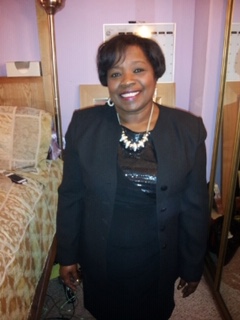 Cloteal Earby is a native of San Francisco who has a burden for the downtrodden. She is an ordained minister who serves in the areas of intercession and exhortation.  Her heart’s desire is to always be in the will of God and to continue to grow in knowledge and understanding of His word.